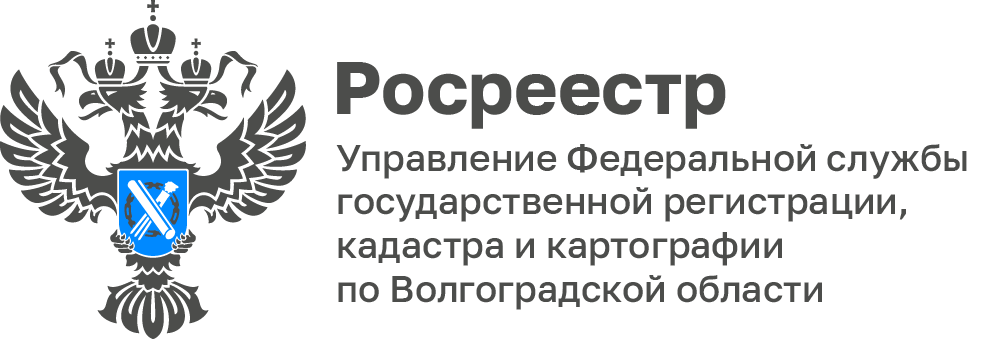 Росреестр проведет совершенствование электронных сервисов ведомства в период с 3 по 6 ноября 2022 Уважаемые пользователи сервисов Росреестра! Заблаговременно информируем Вас, что в связи с проведением плановых технических работ в праздничные и выходные нерабочие дни – с 03.11.2022 17:00 (мск) по 06.11.2022 23.59 (мск) –  будут недоступны электронные сервисы Росреестра.В указанный период будут недоступны приём обращений на предоставление государственных услуг Росреестра, включая услуги в учётно-регистрационной сфере и предоставление сведений ЕГРН из любых источников, в том числе офисов МФЦ, «Личного кабинета» на официальном сайте ведомства, портала Госуслуг, информационной системы нотариата, веб-сервисов Росреестра (СПД-3), СМЭВ.Если Вам необходимо воспользоваться услугами Росреестра, пожалуйста, не откладывайте и сделайте всё заранее.Все работы мы проводим для улучшения качества, безопасности и стабильности сервисов Росреестра в интересах граждан. Если у Вас возникнут какие-либо вопросы, пожалуйста, обращайтесь к нам по телефону: 8 (800) 100-34-34 или через форму обращений граждан на сайте.С уважением,Балановский Ян Олегович,Пресс-секретарь Управления Росреестра по Волгоградской областиMob: +7(937) 531-22-98E-mail: pressa@voru.ru